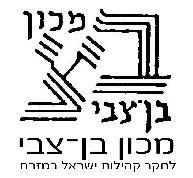 בקשה לתמיכה במחקר מטעם מכון בן־צבי לחקר קהילות ישראל במזרח 1. פרטי מגיש/י הבקשה:שם: _____________________________________________________כתובת: _____________________________________________________טלפונים: ___________________________________________________________________________________________________ :Email2 . כותרת המחקר:_____________________________________________________3 . יש לצרף בקובץ נפרד את תוכנית המחקר.תוכנית זו צריכה לכלול בין השאר תיאור מפורט של נושא המחקר ותרומתו (עד 10 עמודים).4 . שלבי העבודה ולוח הזמנים המשוער: ____________________________________________________________________________________________________________________________________________________________________________________________________________________5 . אם מדובר בעיבוד טקסט, יש לציין את מאפייני הטקסט  - לשון, אורך, טיב, רמת הקושי והמורכבות שבפענוחו:________________________________________________________________________________________________________________________________________________________________________________________________________________________________________________________________________________________________________________________________________________________________________________________________________________________________________6. מבצע/י המחקר. נא לצרף בקובץ נפרד קורות חיים לרבות רשימת פרסומים:________________________________________________________7 . עוזרי מחקר (אם יש) לרבות תפקידם:______________________________________________________________________________________________________8 . משך הזמן המשוער להעסקת עוזרי המחקר (בשעות): __________________________________________________________________________________________________________ 9. פירוט העלויות המשוערות:א. _____________________________________________________ב. _____________________________________________________ג. _____________________________________________________ד. _____________________________________________________סה"כ _________________